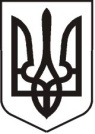 У К Р А Ї Н АЛ У Г А Н С Ь К А    О Б Л А С Т ЬП О П А С Н Я Н С Ь К А    М І С Ь К А    Р А Д АШ О С Т О Г О   С К Л И К А Н Н ЯРОЗПОРЯДЖЕННЯміського голови15.08.2019                                     м. Попасна                                                   № 02/02/173 Про  скликання чергового засідання виконавчого комітету Попаснянської міської ради у вересні 2019 рокуВідповідно до рішення виконавчого комітету міської ради від 13.06.2019 № 66 «Про   затвердження плану роботи виконавчого комітету Попаснянської міської ради на  ІІ півріччя 2019 року», на підставі Регламенту виконавчого комітету Попаснянської міської ради, керуючись п.20 ч.4 ст.42, ст.ст. 52, 53 Закону України «Про місцеве самоврядування в Україні»:Скликати чергове засідання виконавчого комітету міської ради 20 вересня 2019 року  о 10.00 годині в залі засідань адміністративної будівлі міської ради.Включити до  порядку денного наступне питання з подальшим включенням інших питань, підготовлених заступниками міського голови, відділами виконкому міської ради та питань, які потребують негайного вирішення: Про стан підготовки житлово-комунального господарства міста до   роботи в осінньо-зимовий період  2019 – 2020 років.                Відповідальні за підготовку:  заступник міського голови Табачинський М.М.,                      заступник міського голови Хащенко Д.В., начальник  відділу житлово-комунального                      господарства, архітектури, містобудування та землеустрою  Бондарева М.О.Відділам виконкому міської ради забезпечити належну підготовку проектів рішень та подати їх керуючому справами виконкому міської ради Кулік Л.А. для формування порядку денного не пізніше 16 вересня 2019 року.Контроль за виконанням даного розпорядження покласти на  керуючого справами виконкому міської ради Кулік Л.А.  Заступник міського голови                                                             М.М.ТабачинськийКулік 2 07 02                                                           